Nutrient Body Sculpt Is A Micronutrient Enriched Body Sculpting TreatmentAre you looking for that extra toning boost?We understand you do everything right.  You spend hours at the gym, eat right and yet the inches seem like they take forever to coming off we understand your frustration! Let us introduce you to a brand new product called Nutrient Body Sculpt.Whether you’re aiming to look stunning at your upcoming reunion or feel amazing in your new bathing suit, the Nutrient Body Sculpt System is your secret weapon for slipping into confidence and giving your regular weight loss and toning programs a boost.What is Nutrient Body Sculpt?    A nutrient body sculpt will not only give you slimming results it will also help improve your overall health, letting you feel as good as you look.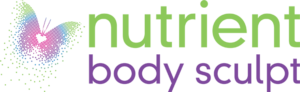 It is a perfect complement to eating a balanced diet and an active lifestyle.  Let us help you get the sculpted, healthy figure you want in a short amount of time.  You can maintain the results through your continued healthy lifestyle and follow-up maintenance sessions at Wellness & Weight Loss 360.Each of your body sculpting sessions will include a mineral-rich, Vitamins C, E, B3, and B5 as well as green tea and embolic fruit extracts to deliver a healthy, hydrating experience.The Nutrient Body Sculpt has been effective in a variety of consumer settings.   Many of our patients see and feel the physical benefits in just one to three sessions and immediately start to feel their skin become more toned and their body feels relaxed.  A typical Nutrient Body Sculpting session will last one hour.The Nutrient Body Sculpt System is known to many as the go-to secret for obtaining that slimmer silhouette.Give yourself something truly unique and different that will lead to improved health, better body contouring and overall well-being.Our nutrient body wraps are all-natural and contain a mixture of herbs and minerals designed to beautify the skin. Your results may be realized immediately.  However, toxins and interstitial fluids eventually re-accumulate, so regular body wraps may provide better long-term benefits.